: EFN - EfCCNa - EuSEN Joint Statement on COVID-19 Preparedness and the Urgent Need to Protect Frontline Nurses - March 2020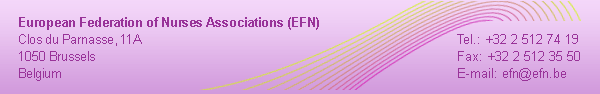 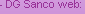 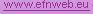 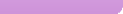 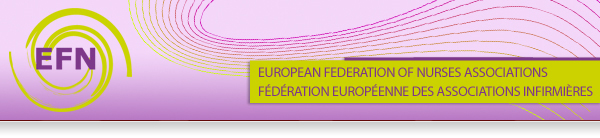 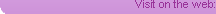 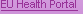 